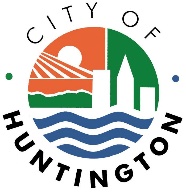 A G E N D AHUNTINGTON CITY COUNCILOctober 26, 20207:30 p.m.Invocation and Pledge of AllegianceRoll CallSynopsis of Last MeetingReports of the Mayor2nd Reading of an Ordinance re:  #2020-O-38 – AN ORDINANCE OF COUNCIL TEMPORARILY REDUCING REFUSE FEE FROM $20 PER MONTH TO $0 PER MONTH BY AMENDING, MODIFYING AND REENACTING SECTION 951.08 OF THE CODIFIED ORDINANCES OF HUNTINGTON, WEST VIRGINIA TO PROVIDE RELIEF TO RESIDENTS DURING THE CORONAVIRUS OUTBREAK  Sponsored by:  Councilman Ted Kluemper2nd Reading of an Ordinance re:  #2020-O-39 – AN ORDINANCE OF COUNCIL TEMPORARILY REDUCING THE BUSINESS AND OCCUPATIONS TAX RATE ON THE RETAIL SALES CATEGORY FROM .25% TO .00% BY AMENDING, MODIFYING AND REENACTING SECTION 787.09 OF THE CODIFIED ORDINANCES OF HUNTINGTON, WEST VIRGINIA TO PROVIDE RELIEF TO RESTAURANTS AND RETAIL ESTABLISHMENTS  Sponsored by:  Councilwoman Carol PolanResolution re:  #2020-R-63 – A RESOLUTION OF COUNCIL AUTHORIZING THE MAYOR TO ENTER INTO A CONTRACT TO PURCHASE CELL PHONE DATA SOFTWARE FOR the HUNTINGTON POLICE DEPARTMENT  Sponsored by:  Councilman Mike ShockleyResolution re:  #2020-R-66 – A RESOLUTION OF COUNCIL CONFIRMING THE REAPPOINTMENT OF MIKE EMERSON TO THE HUNTINGTON MUNICIPAL DEVELOPMENT AUTHORITY  Sponsored by:  Councilwoman Jennifer WheelerResolution re:  #2020-R-72 – A RESOLUTION OF COUNCIL AUTHORIZING the CITY OF HUNTINGTON’S SECOND FALL STREET PAVING PROGRAM  Sponsored by:  Councilman Mike ShockleyGood & WelfareAdjournment